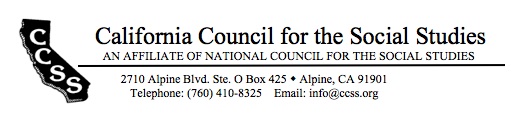 Board of Directors’ Motion FormDate of Board Meeting: 8/27/17			Motion #: 2017Aug-5Top of FormMoved by: Cricket Kidwell				Seconded by: Mary JanzenBottom of FormDear Board of Directors, please find this motion for approval.

WHEREAS…The Government Relations Committee is dedicated to:Fulfilling the goal of CCSS to advocate for high quality social studies policy and practice;Breaking down walls; andBuilding connections, collaboration and civil discourse;BE IT RESOLVED THAT… The Government Relations Committee will spend up to the $300 allocated in their committee budget to purchase high quality mementos and keepsakes to promote the work of the committee,  to be distributed to attendees at the 2018 Legislative Breakfast and Confab Meeting.Top of FormOutcome of the motion amendment:        X passed  	failed   	     tabledBottom of FormACTION REQUIRED: NOT IDENTIFIED1. By: Gov Relations CommitteeDate of completion: March 2018
 2. By:Date of completion:  3. By:Date of Completion: